Publicado en España el 24/04/2019 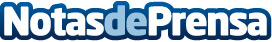 Fersay presenta su nuevo adaptador universal de viajeFersay en una marca que opera en el Sur de Europa y especializada en la venta de accesorios y repuestos para electrodomésticos y electrónica del hogarDatos de contacto:Pura de RojasALLEGRA COMUNICACION91 434 82 29Nota de prensa publicada en: https://www.notasdeprensa.es/fersay-presenta-su-nuevo-adaptador-universal_1 Categorias: Consumo Dispositivos móviles Industria Téxtil Electrodomésticos http://www.notasdeprensa.es